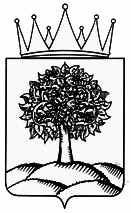 ГАУ ДПО Липецкой области «Институт развития образования» (далее – ГАУДПО ЛО «ИРО») направляет список консультантов-экспертов, назначенных в образовательные организации – участники региональной программы реализации мероприятия 21 «Повышение качества образования в школах с низкими результатами обучения и в школах, функционирующих в неблагоприятных социальных условиях, путем реализации региональных проектов и распространение их результатов» государственной программы Липецкой области «Развитие образования Липецкой области» (приложение 1) приказом ГАУДПО ЛО «ИРО» от 14 апреля 2018 года № 86-од «Об организации консалтингового сопровождения муниципальных образовательных систем и образовательных организаций – участников региональной программы поддержки школ с низкими результатами обучения и школ, функционирующих в неблагоприятных социальных условиях». Консультанты-эксперты оказывают образовательным организациям консультации при подготовке материалов к региональному конкурсу программ перехода образовательной организации в эффективный режим работы и механизмов их реализации, в ходе реализации программ повышения качества образования и программ перехода в эффективный режим работы» участвуют в совместных методических мероприятиях.Контактная информация консультантов-экспертов представлена в приложении 2.Куратор: Созонтова Ольга Вячеславовна, телефоны – (4742)-32-94-70, 8-906-684-06-85. 2 приложения: на 13 л в 1 экз.Ректор                                                                                                        Л.А. ЧерныхСозонтова О.В.(4742)-32-94-70sozontova66@mail.ruПриложение 1 к письму от «10» мая 2018 г. № 432Список образовательных организаций Липецкой области, включенных в региональную программу поддержки школ с низкими результатами обучения и школ, функционирующих в неблагоприятных социальных условиях, и консультантов, осуществляющих консалтинговое сопровождение образовательных организацийПриложение 2 к письму от «10» мая 2018 г. № 432Список консультантов-экспертов по реализации мероприятия 21«Повышение качества образования в школах с низкими результатами обучения и в школах, функционирующих в неблагоприятных социальных условиях, путем реализации региональных проектов и распространение их результатов» государственной программы Липецкой области «Развитие образования Липецкой области»УПРАВЛЕНИЕ  ОБРАЗОВАНИЯ   И  НАУКИЛИПЕЦКОЙ ОБЛАСТИГОСУДАРСТВЕННОЕ  АВТОНОМНОЕ УЧРЕЖДЕНИЕ ДОПОЛНИТЕЛЬНОГО ПРОФЕССИОНАЛЬНОГО ОБРАЗОВАНИЯЛИПЕЦКОЙ ОБЛАСТИ«ИНСТИТУТ РАЗВИТИЯ ОБРАЗОВАНИЯ»____________г. Липецк 398035, Циолковского,18тел. 32-94-60, факс (4742)74-85-26E-Mail admiuu@mail.ruот «10» мая 2018 г. № 432На ___________________  Руководителям образовательных организаций№Муниципальное образованиеНазвание образовательной организацииФИОконсультантаВоловскийМБОУ средняя общеобразовательная школа с. Захаровка Воловского муниципального районаПолякова Наталья ВалерьевнаВоловскийМБОУ средняя общеобразовательная школа имени Героя Советского Союза И.А. Солдатова с. Нижнее Большое Воловского муниципального районаПолякова Наталья ВалерьевнаВоловскийМуниципальное бюджетное общеобразовательное учреждение средняя общеобразовательная школа им. А.М. Селищева с. Волово Воловского муниципального районаПолякова Наталья ВалерьевнаВоловскийМуниципальное бюджетное общеобразовательное учреждение средняя общеобразовательная школа с. Замарайка Воловского муниципального районаПолякова Наталья ВалерьевнаГрязинскийМБОУ основная общеобразовательная школа с. Коробовка Грязинского муниципального района Липецкой областиПиндюрина Римма ЕвгеньевнаГрязинскийМБОУ основная общеобразовательная школа с. Верхний Телелюй Грязинского муниципального района Липецкой областиПиндюрина Римма ЕвгеньевнаГрязинскийМБОУ основная общеобразовательная школа с. Петровка Грязинского муниципального района Липецкой областиПиндюрина Римма ЕвгеньевнаГрязинскийМуниципальное бюджетное общеобразовательное учреждение средняя общеобразовательная школа д. Кубань Грязинского муниципального района Липецкой областиПиндюрина Римма ЕвгеньевнаГрязинскийМуниципальное бюджетное общеобразовательное учреждение средняя общеобразовательная школа с. Карамышево Грязинского муниципального района Липецкой областиВострикова Лариса ИвановнаГрязинскийМуниципальное бюджетное общеобразовательное учреждение средняя общеобразовательная школа с. Синявка Грязинского муниципального района Липецкой областиВострикова Лариса ИвановнаГрязинскийМуниципальное бюджетное общеобразовательное учреждение средняя общеобразовательная школа с. Сошки Грязинского муниципального района Липецкой областиВострикова Лариса ИвановнаГрязинскийМуниципальное бюджетное общеобразовательное учреждение средняя общеобразовательная школа с. Плеханово Грязинского муниципального района Липецкой областиВострикова Лариса ИвановнаДанковскийМуниципальное бюджетное общеобразовательное учреждение средняя общеобразовательная школа с. Воскресенское Данковского муниципального района Липецкой областиАлябьева Елена АнатольевнаДанковскийМуниципальное бюджетное общеобразовательное учреждение основная общеобразовательная школа с. Ягодное Данковского муниципального района Липецкой областиАлябьева Елена АнатольевнаДанковскийМуниципальное бюджетное общеобразовательное учреждение средняя общеобразовательная школа с. Березовка Данковского муниципального района Липецкой областиАлябьева Елена АнатольевнаДанковскийМуниципальное бюджетное общеобразовательное учреждение средняя общеобразовательная школа с. Бигильдино Данковского муниципального района Липецкой областиАлябьева Елена АнатольевнаДобринскийМБОУ средняя общеобразовательная школа с. Дубовое Добринского муниципального района Липецкой областиТюнина Светлана ВалерьевнаДобринскийМБОУ средняя общеобразовательная школа с. Мазейка Добринского  муниципального района Липецкой областиТюнина Светлана ВалерьевнаДобринскийМБОУ средняя общеобразовательная школа с. Нижняя Матренка Добринского  муниципального района Липецкой областиТюнина Светлана ВалерьевнаДобринскийМБОУ средняя общеобразовательная школа ст. Хворостянка Добринского  муниципального района Липецкой областиТюнина Светлана ВалерьевнаДобринскийМуниципальное бюджетное общеобразовательное учреждение средняя общеобразовательная школа с. Верхняя Матренка Добринского  муниципального района Липецкой областиДенисова Анна АлександровнаДобринскийМуниципальное бюджетное общеобразовательное учреждение средняя школа с. Пушкино Добринского муниципального  района Липецкой областиДенисова Анна АлександровнаДобринскийМуниципальное бюджетное общеобразовательное учреждение средняя  школа  п. Петровский Добринского муниципального  района Липецкой областиДенисова Анна АлександровнаДобринскийМуниципальное бюджетное общеобразовательное учреждение средняя  школа  с. Талицкий Чамлык Добринского муниципального  района Липецкой областиДенисова Анна АлександровнаДобровскийМБОУ основная общеобразовательная  школа с. Махоново Добровского муниципального районаПрокопенко Ольга РадомировнаДобровскийМБОУ основная  общеобразовательная  школа с. Екатериновка Добровского муниципального районаПрокопенко Ольга РадомировнаДобровскийМуниципальное бюджетное общеобразовательное учреждение средняя общеобразовательная школа с. Преображеновка Добровского муниципального районаПрокопенко Ольга РадомировнаДобровскийМБОУ средняя общеобразовательная школа № 2 с. Каликино Добровского муниципального районаПрокопенко Ольга РадомировнаДобровскийМБОУ средняя общеобразовательная школа с. Б. Хомутец Добровского муниципального районаВоронова Наталия МихайловнаДобровскийМБОУ средняя общеобразовательная школа с. Кореневщино Добровского муниципального районаВоронова Наталия МихайловнаДобровскийМБОУ средняя общеобразовательная школа с. Крутое Добровского муниципального районаВоронова Наталия МихайловнаДобровскийМуниципальное бюджетное общеобразовательное учреждение средняя общеобразовательная школа с. Панино Добровского муниципального районаВоронова Наталия МихайловнаДобровскийМуниципальное бюджетное общеобразовательное учреждение средняя общеобразовательная школа № 1 с. Каликино Добровского муниципального районаНеплюева Людмила ИвановнаДобровскийМуниципальное бюджетное общеобразовательное учреждение основная общеобразовательная школа с. Порой Добровского муниципального районаНеплюева Людмила ИвановнаДолгоруковскийМБОУ средняя общеобразовательная школа с. Стегаловка Долгоруковского муниципального района Липецкой областиСкороварова Ольга ВасильевнаДолгоруковскийМБОУ средняя общеобразовательная школа д. Веселая Долгоруковского муниципального района Липецкой областиСкороварова Ольга ВасильевнаДолгоруковскийМБОУ средняя общеобразовательная школа с. Братовщина имени Героя Советского Союза В.С. Севрина Долгоруковского муниципального района Липецкой областиСкороварова Ольга ВасильевнаДолгоруковскийМБОУ средняя общеобразовательная школа с. Большая Боевка Долгоруковского муниципального района Липецкой областиСкороварова Ольга ВасильевнаДолгоруковскийМуниципальное бюджетное общеобразовательное учреждение средняя общеобразовательная школа с. Верхний Ломовец Долгоруковского муниципального района Липецкой области Неплюева Людмила ИвановнаДолгоруковскийМуниципальное бюджетное общеобразовательное учреждение средняя общеобразовательная школа с. Войсковая Казинка Долгоруковског районаНеплюева Людмила ИвановнаЕлецкийМуниципальное бюджетное общеобразовательное учреждение средняя общеобразовательная школа с. Каменское Елецкого муниципального района  Липецкой областиЖуравская Нина МихайловнаЕлецкийМуниципальное бюджетное общеобразовательное учреждение средняя общеобразовательная школа с. Воронец Елецкого муниципального района Липецкой областиЖуравская Нина МихайловнаЕлецкийМуниципальное бюджетное общеобразовательное учреждение основная общеобразовательная школа п. Маяк Елецкого муниципального района  Липецкой областиЖуравская Нина МихайловнаЕлецкийМуниципальное бюджетное общеобразовательное учреждение средняя общеобразовательная школа п. Соколье Елецкого муниципального района Липецкой области Журавская Нина МихайловнаЗадонскийМуниципальное бюджетное общеобразовательное учреждение средняя общеобразовательная школа с. Донское Задонского муниципального района Липецкой областиКушникова Валерия ПетровнаЗадонскийМуниципальное бюджетное общеобразовательное учреждение средняя общеобразовательная школа № 1 г. Задонска Липецкой областиКушникова Валерия ПетровнаЗадонскийМуниципальное бюджетное общеобразовательное учреждение средняя общеобразовательная школа с. Паниковец Задонского муниципального района Липецкой областиКушникова Валерия ПетровнаЗадонскийМуниципальное бюджетное общеобразовательное учреждение средняя общеобразовательная школа с. Гнилуша Задонского муниципального района Липецкой областиКушникова Валерия ПетровнаИзмалковскийМБОУ средняя общеобразовательная школа с. Преображенье Измалковского муниципального района Липецкой области»Ефимова Галина НиколаевнаИзмалковскийМБОУ основная общеобразовательная школа с. Измалково Измалковского муниципального района Липецкой области»Ефимова Галина НиколаевнаИзмалковскийМБОУ основная общеобразовательная школа д. Сухой Семенёк Измалковского муниципального района Липецкой области»Ефимова Галина НиколаевнаИзмалковскийМуниципальное бюджетное общеобразовательное учреждение школа «Средняя общеобразовательная школа с. Афанасьево Измалковского муниципального района Липецкой области»Ефимова Галина НиколаевнаИзмалковскийМБОУ «Основная общеобразовательная школа с. Полевые Локотцы Измалковского муниципального района Липецкой области»Ефимова Галина НиколаевнаИзмалковскийМБОУ «Основная общеобразовательная школа с. Лебяжье Измалковского муниципального района Липецкой области»Ефимова Галина НиколаевнаКраснинскийМБОУ средняя общеобразовательная школа с. Сотниково Краснинского муниципального районаХадакова Елена АхмедовнаКраснинскийМБОУ средняя общеобразовательная школа с. Решетово-Дуброво Краснинского муниципального районаХадакова Елена АхмедовнаКраснинскийМБОУ средняя общеобразовательная школа с. Верхнедрезгалово Краснинского муниципального районаХадакова Елена АхмедовнаКраснинскийМБОУ средняя общеобразовательная школа п. Лески Краснинского муниципального районаХадакова Елена АхмедовнаЛебедянскийМБОУ средняя общеобразовательная школа поселка свх. Агроном Лебедянского муниципального района Липецкой областиШепелева Инна АнатольевнаЛебедянскийМуниципальное бюджетное общеобразовательное учреждение «Средняя общеобразовательная школа села Ольховец Лебедянского муниципального района Липецкой области» Шепелева Инна АнатольевнаЛебедянскийМБОУ средняя общеобразовательная школа села Куймань Лебедянского муниципального района Липецкой областиШепелева Инна АнатольевнаЛебедянскийМуниципальное бюджетное общеобразовательное учреждение средняя общеобразовательная школа села Троекурово Лебедянского муниципального района Липецкой областиШепелева Инна АнатольевнаЛев-ТолстовскийМуниципальное бюджетное общеобразовательное учреждение средняя общеобразовательная школа им. Л.Н. Толстого Лев-Толстовского муниципального района Липецкой областиНеплюева Людмила ИвановнаЛев-ТолстовскийМБОУ основная общеобразовательная школа с. Новочемоданово Лев-Толстовского муниципального района Липецкой областиНеплюева Людмила ИвановнаЛипецкийМуниципальное бюджетное общеобразовательное учреждение средняя общеобразовательная школа с. Новодмитриевка Липецкого муниципального района Липецкой областиПожидаев Сергей Александрович ЛипецкийМуниципальное бюджетное общеобразовательное учреждение средняя общеобразовательная школа с. Сухая Лубна имени Мозгунова А.З.  Липецкого муниципального района Пожидаев Сергей Александрович ЛипецкийМуниципальное бюджетное общеобразовательное учреждение средняя общеобразовательная школа села Троицкое Липецкого муниципального района Липецкой областиПожидаев Сергей АлександровичСтановлянскийМБОУ средняя общеобразовательная школа с. Тростное Становлянского муниципального районаМяликова Елена ВикторовнаСтановлянскийМуниципальное бюджетное общеобразовательное учреждение средняя школа д. Палёнка Становлянского муниципального районаМяликова Елена ВикторовнаСтановлянскийМуниципальное бюджетное общеобразовательное учреждение «Средняя школа с. Соловьёво»  Становлянского муниципального районаМяликова Елена ВикторовнаСтановлянскийМуниципальное бюджетное общеобразовательное учреждение «Основная школа д. Чемоданово» Становлянского муниципального районаМяликова Елена ВикторовнаСтановлянскийМуниципальное бюджетное общеобразовательное учреждение «Средняя школа с. Ламское» Становлянского района Липецкой областиНеплюева Людмила ИвановнаСтановлянскийМуниципальное бюджетное общеобразовательное учреждение «Средняя школа с. Толстая Дубрава» Становлянского муниципального  районаНеплюева Людмила ИвановнаТербунскийМБОУ средняя общеобразовательная школа с. Марьино-Николаевка Тербунского муниципального района Липецкой областиЩербатых Наталья ИвановнаТербунскийМБОУ основная  общеобразовательная школа с. Тульское Тербунского муниципального района Липецкой областиЩербатых Наталья ИвановнаТербунскийМуниципальное бюджетное общеобразовательное учреждение средняя  школа с. Борки Тербунского муниципального района Липецкой областиЩербатых Наталья ИвановнаТербунскийМуниципальное бюджетное общеобразовательное учреждение основная школа с. Казинка Тербунского муниципального района Липецкой областиЩербатых Наталья ИвановнаУсманскийМуниципальное бюджетное общеобразовательное учреждение основная общеобразовательная школа с. Березняговка Усманского муниципального района Липецкой областиЕлфимова Эвелина ВикторовнаУсманскийМуниципальное бюджетное образовательное учреждение средняя общеобразовательная школа с. Сторожевое Усманского муниципального  района Липецкой областиЕлфимова Эвелина ВикторовнаУсманскийМуниципальное бюджетное общеобразовательное учреждение средняя общеобразовательная школа с. Завальное Усманского муниципального  района Липецкой областиЕлфимова Эвелина ВикторовнаХлевенскийМБОУ средняя общеобразовательная школа села Елецкая Лозовка Хлевенского муниципального районаПожидаев Сергей АлександровичЧаплыгинскийМБОУ основная общеобразовательная школа с. Нарышкино Чаплыгинского муниципального районаКомкова Надежда ВасильевнаЧаплыгинскийМБОУ средняя общеобразовательная школа поселка Рощинский Чаплыгинского муниципального районаКомкова Надежда ВасильевнаЧаплыгинскийМБОУ основная общеобразовательная школа с. Зенкино Чаплыгинского муниципального районаКомкова Надежда ВасильевнаЧаплыгинскийМБОУ средняя общеобразовательная школа села Дубовое Чаплыгинского муниципального районаКомкова Надежда ВасильевнаЧаплыгинскийМуниципальное бюджетное общеобразовательное учреждение средняя общеобразовательная школа села Колыбельское Чаплыгинского муниципального района Липецкой области Российской ФедерацииКоростелев Александр ВладимировичЧаплыгинскийМБОУ Основная общеобразовательная школа п. Тупки Чаплыгинского муниципального районаКоростелев Александр ВладимировичЧаплыгинскийМуниципальное бюджетное общеобразовательное учреждение средняя общеобразовательная школа села Троекурово Чаплыгинского муниципального района Липецкой области Российской ФедерацииКоростелев Александр ВладимировичЧаплыгинскийМуниципальное бюджетное общеобразовательное учреждение средняя  школа № 2 села Кривополянье Чаплыгинского муниципального района Липецкой областиКоростелев Александр Владимировичг. ЕлецМуниципальное бюджетное общеобразовательное учреждение  "Средняя школа № 8 города Ельца"Хадакова Елена Ахмедовна г. ЕлецМуниципальное бюджетное общеобразовательное учреждение  "Средняя школа № 1 им. М. М. Пришвина" г. ЕльцаХадакова Елена Ахмедовнаг. ЛипецкМБОУ средняя общеобразовательная школа № 11 г. ЛипецкаХадакова Елена Ахмедовнаг. ЛипецкМАОУ средняя школа №15 г. ЛипецкаСозонтова Ольга Вячеславовнаг. ЛипецкМБОУ основная общеобразовательная школа № 22 г. ЛипецкаХадакова Елена Ахмедовнаг. ЛипецкМуниципальное бюджетное общеобразовательное учреждение средняя школа №52 г. ЛипецкаЕфимова Галина Николаевнаг. ЛипецкМуниципальное бюджетное общеобразовательное учреждение средняя общеобразовательная школа № 5 города Липецка имени Героя Советского Союза С.Г. ЛитавринаЕфимова Галина Николаевнаг. ЛипецкМБОУ «Основная школа № 25 имени Героя России А.В. Теперика» г ЛипецкаСозонтова Ольга Вячеславовнаг. ЛипецкМБОУ средняя общеобразовательная школа № 63 г. ЛипецкаСозонтова Ольга Вячеславовнаг. ЛипецкМБОУ средняя общеобразовательная школа № 8 г. ЛипецкаСозонтова Ольга Вячеславовнаг. ЛипецкМуниципальное бюджетное общеобразовательное учреждение средняя школа №35 г. ЛипецкаСозонтова Ольга Вячеславовна№ФИООбразовательная организацияДолжностьКонтактный телефонЭлектронная почтаАлябьева Елена АнатольевнаМБОУ гимназия № 19 им. Н.З. Поповичевой г. ЛипецкаЗаместитель директора, учитель математики8-904-208-09-45sc19@cominfo.lipetsk.ru,moug19@mail.ruВоронова Наталия МихайловнаМБОУ СШ № 70 г. ЛипецкаЗаместитель директора89066881604natale71@bk.ruВострикова Лариса ИвановнаМБОУ гимназия № 19 им. Н.З. Поповичевой г. ЛипецкаЗаместитель директора8-904-290-42-38sc19@cominfo.lipetsk.ru,moug19@mail.ruДенисова Анна АлександровнаМБОУ лицей № 1 г. УсманиЗаместитель директора89158512607usmsch01@yandex.ruЕлфимова Эвелина ВикторовнаМБОУ лицей № 1 г. УсманиДиректор89202458004usmsch01@yandex.ruЕфимова Галина НиколаевнаГАУДПО ЛО «ИРО»Старший преподаватель кафедры управления образовательными системами89051798640efimova62@mail.ruЖуравская Нина МихайловнаМБОУ лицей №5 г. Елецдиректор89056845219licey05@rambler.ruКомкова Надежда ВасильевнаМБОУ «Лицей №3 им. К.А. Москаленко»Заместитель директора8-903-867-69-34nadezda.komkova@bk.ruКоростелев Александр ВладимировичМБОУ «Лицей № 3 им. К.А. Москаленко»Заместитель директора28-51-37quasylism@gmail.comКушникова Валерия ПетровнаМБОУ гимназия № 64 г. ЛипецкаЗаместитель директора89155563031kushnikova@mail.ruМяликова Елена ВикторовнаМБОУ лицей №5 г. ЕлецЗам. директора8(47467)2-46-358-919-160-52-20licey05@rambler.ruНеплюева Людмила ИвановнаГАУДПО ЛО «ИРО»Преподаватель кафедры управления образовательными системами89191694537kinif85@mail.ruПиндюрина Римма ЕвгеньевнаМБОУ гимназия № 19 им. Н.З. Поповичевойг. ЛипецкаДиректор79205271639sc19@cominfo.lipetsk.ru,moug19@mail.ruПожидаев Сергей АлександровичМБОУ лицей с. ХлевноеДиректор89066812119hlevnoeschool@mail.ruПолякова Наталья ВалерьевнаМБОУ лицей с. Хлевное Хлевенского муниципального районаЗаместитель директора89042830950hlevnoeschool@mail.ruПрокопенко Ольга РадомировнаМБОУ СШ № 70 г. ЛипецкаДиректор89205008388radomirovna2012@yandex.ruСкороварова Ольга ВасильевнаМБОУ лицей №5 г. ЕлецЗам. директора8(47467)2-46-358-919-255-61-54licey05@rambler.ruСозонтова Ольга ВячеславовнаГАУДПО ЛО «ИРО»Заведующий кафедрой управления образовательными системами89066840685sozontova66@mail.ruТюнина Светлана ВалерьевнаМБОУ «Лицей № 3 им. К.А. Москаленко»Директор89038623366svetlana.tyunina2@gmail.comХадакова Елена АхмедовнаГАУДПО ЛО «ИРО»Старший преподаватель кафедры управления образовательными системами89046895623elena.khadakova@yandex.ruШепелева Инна АнатольевнаМБОУ лицей №1 г. УсманиЗаместитель директора89065935183usmsch01@yandex.ruЩербатых Наталья ИвановнаМБОУ лицей с. ХлевноеЗаместитель директора89610365900hlschool@mail.ru